The Nativity of the Holy VirginRUSSIAN ORTHODOX GREEK CATHOLIC CHURCH1220 CRANE STREETMENLO PARK,  CALIFORNIA 94025(650)  326-5622 tserkov.org Третье Воскресенье После Троицы – Пророка Амоса – Глас 2Тропари и Кондаки после Малого Входа:Тропарь Воскресный Глас 2:Когда сошел Ты к смерти, Жизнь бессмертная, / тогда ад умертвил Ты сиянием Божества. / Когда же Ты и умерших из преисподней воскресил, / все Силы Небесные взывали: / "Податель жизни, Христе Боже наш, слава Тебе!"Тропарь Храма Глас 4:Рождество Твоё, Богородица Дева, / радость возвестило всей вселенной, / ибо из Тебя воссияло Солнце правды, Христос Бог наш; / и, отменив проклятие, Он дал благословение, / и, упразднив смерть, даровал нам жизнь вечную.Тропарь Пророка Амоса Глас 2:
Пророка Твоего Амоса память, Господи, празднующе, / тем Тя молим: / спаси души наша.Кондак Воскресный Глас 2:Воскрес Ты из гроба, всесильный Спаситель, / и ад, увидев это чудо ужасался, / и мертвые восставали. / И все творение, видя это, радуется с Тобой, и Адам веселится, / и мир Тебя, Спаситель мой, / прославляет непрестанно.Кондак Пророка Амоса Глас 4:Очистив духом, пророче,/ твое светозарное сердце, славный Амосе,/ пророчествия дар свыше прием,/ возопил еси велегласно во странах:// се Бог наш, и не приложится ин к Нему.Кондак Храма Глас 4:Иоаким и Анна от поношения за бездетность / и Адам и Ева от тления смертного освободились / святым Твоим рождеством, Пречистая. / Его празднуют и люди Твои, / от осуждения за грехи избавленные, восклицая Тебе: / "Неплодная рождает Богородицу и Питательницу Жизни нашей!"Послание к Римлянам (5:1-10):1Итак, оправдавшись верою, мы имеем мир с Богом через Господа нашего Иисуса Христа, 2через Которого верою и получили мы доступ к той благодати, в которой стоим и хвалимся надеждою славы Божией. 3И не сим только, но хвалимся и скорбями, зная, что от скорби происходит терпение, 4от терпения опытность, от опытности надежда, 5а надежда не постыжает, потому что любовь Божия излилась в сердца наши Духом Святым, данным нам. 6Ибо Христос, когда еще мы были немощны, в определенное время умер за нечестивых. 7Ибо едва ли кто умрет за праведника; разве за благодетеля, может быть, кто и решится умереть. 8Но Бог Свою любовь к нам доказывает тем, что Христос умер за нас, когда мы были еще грешниками. 9Посему тем более ныне, будучи оправданы Кровию Его, спасемся Им от гнева. 10Ибо если, будучи врагами, мы примирились с Богом смертью Сына Его, то тем более, примирившись, спасемся жизнью Его.Евангелие От Матфея (6:22-33):  22Светильник для тела есть око. Итак, если око твое будет чисто, то всё тело твое будет светло; 23если же око твое будет худо, то всё тело твое будет темно. Итак, если свет, который в тебе, тьма, то какова же тьма? 24Никто не может служить двум господам: ибо или одного будет ненавидеть, а другого любить; или одному станет усердствовать, а о другом нерадеть. Не можете служить Богу и маммоне*. 25Посему говорю вам: не заботьтесь для души вашей, что вам есть и что пить, ни для тела вашего, во что одеться. Душа не больше ли пищи, и тело одежды? 26Взгляните на птиц небесных: они ни сеют, ни жнут, ни собирают в житницы; и Отец ваш Небесный питает их. Вы не гораздо ли лучше их? 27Да и кто из вас, заботясь, может прибавить себе росту хотя на один локоть? 28И об одежде что заботитесь? Посмотрите на полевые лилии, как они растут: ни трудятся, ни прядут; 29но говорю вам, что и Соломон во всей славе своей не одевался так, ка́к всякая из них; 30если же траву полевую, которая сегодня есть, а завтра будет брошена в печь, Бог так одевает, кольми паче вас, маловеры! 31Итак не заботьтесь и не говорите: что нам есть? или что пить? или во что одеться? 32потому что всего этого ищут язычники, и потому что Отец ваш Небесный знает, что вы имеете нужду во всем этом. 33Ищите же прежде Царства Божия и правды Его, и это все приложится вам.Слово от Феофана Затворника: "Если око твое будет чисто, то все тело твое будет светло; если же око твое будет худо, то все тело твое будет темно". Оком называется здесь ум, а телом весь состав души. Таким образом, когда ум прост, тогда в душе светло; когда же ум лукав, тогда в душе темно. Что такое ум простой и ум лукавый? Ум простой тот, который принимает все, как написано в слове Божием, и несомненно убежден, что все так и есть, как написано: никакого хитроумия, никаких колебаний и раздумья нет в нем. Ум лукавый тот, который приступает к слову Божию с лукавством, хитрым совопросничеством и подъискиваниями. Он не может прямо верить, но подводит слово Божие под свои умствования. Он приступает к нему не как ученик, а как судия и критик, чтоб попытать, что-то оно говорит, и потом или поглумиться, или свысока сказать: "да, это не худо". У такого ума нет твердых положений, потому что слову Божию, очевидно, он не верит, а свои умствования всегда неустойчивы: ныне так, завтра иначе. Оттого у него одни колебания, недоумения, вопросы без ответов; все вещи у него не на своем месте, и ходит он впотьмах, ощупью. Простой же ум все ясно видит: всякая вещь у него имеет свой определенный характер, словом Божиим определенный, потому всякой вещи у него свое место, и он точно знает как себя в отношении к чему держать, ходит, значит, по дорогам открытым, видным, с полною уверенностью, что они ведут к настоящей цели.Объявления:Будет прямая трансляция Великой Вечерни в субботу (27-06) в 17:00Будет прямая трансляция Божественной Литургии на нашей странице в Фейсбуке в воскресенье (28-06) в 10:00 (и на вебсайте)Если вы хотите исповедоваться, позвоните или напишите и-мейл о. Андрею.Если вы знаете о ком-нибудь из наших прихожан, которые заболели, пожалуйста, дайте нам знать! У о. Андрея есть возможность причастить болящих.Будет трансляция вечерни в 18:00 в средуБудут “Вопросы и ответы” через “Zoom” в 19:00 в среду (01-07)Будет трансляция литургии в 9:00 в четверг (память Свт. Иоанна Сан-Францисскаго)Будет закон божий через “Zoom” в 15:00 в субботу (04-07)Будет прямая трансляция Великой Вечерни в 17:00 в субботу (04-07)Помолитесь, пожалуйста, за рабов божиих: Иерей Михаил, Иерей Сергий, Иерей Сергий, Иерей Роман, Иерей Василий, Григорий, Нина, Зоя (Бринер), Елизавета Матфеевна, Анна (Прокушкина), Михаил (Синкевич), Людмила Константиновна, Ираида (Лак), Георгий (Мардиньян), Анисия (Князик), Мария (Жальнина), Андрей, Елена, Эсфирь, Семён, Евгений, Иоанна, Владислав, Алла.НЕ ПРОПУСТИТЕвозможность поддержать наш приход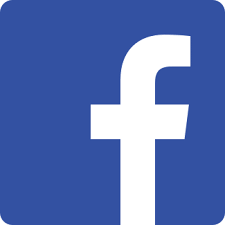 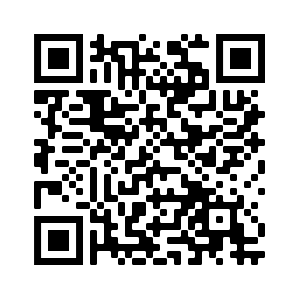 Ставьте лайки на Facebook! @Nativityoftheholyvirginorthodoxchurchmenlopark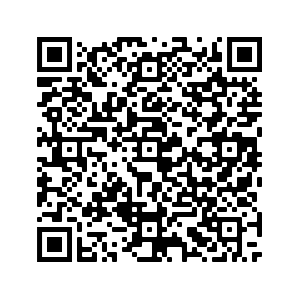 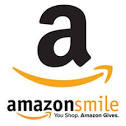 Поддержите нас с помощью Amazon Smile: ищите“The Nativity Of The Holy Virgin Russian Orthodox Greek Catholic Church”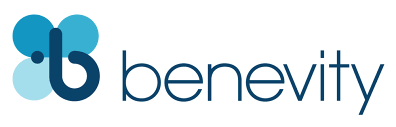 Ваша компания УДВОИТ каждое пожертвование при использовании Benevity!Third Week After Pentecost –– Prophet Amos –– Tone 2Tone 2 Troparion  (Resurrection)When Thou didst descend unto death, O Life Immortal, then didst Thou slay Hades with the lightning of Thy Divinity. And when Thou didst also raise the dead out of the nethermost depths, all the Hosts of Heavens cried out: O Lifegiver, Christ our God, glory be to Thee.Tone 4  Troparion (Parish Troparion)Your Nativity, O Virgin, / Has proclaimed joy to the whole universe! / The Sun of Righteousness, Christ our God, / Has shone from You, O Theotokos! / By annulling the curse, / He bestowed a blessing. / By destroying death, He has granted us eternal Life.Tone 2   Troparion  (Amos)The memory of your prophet Amoswe celebrate today, O Lord.By his prayers, we beseech you, //O Christ God, save our souls!Tone 2 Kontakion  (Resurrection)Thou didst arise from the tomb, O omnipotent Savior, and Hades was terrified on beholding the wonder; and the dead arose, and creation at the sight thereof rejoiceth with Thee. And Adam also is joyful, and world, O my Savior, praiseth Thee for ever.Tone 4  Kontakion (Amos)Your pure heart, enlightened by the Spirit,received the most clear prophecy;for you saw as present that which was still far off!Therefore we honor you, O blessèd prophet, //O glorious Amos!Tone 4   Kontakion (Parish Troparion)By Your Nativity, O Most Pure Virgin, / Joachim and Anna are freed from barrenness; / Adam and Eve, from the corruption of death. / And we, your people, freed from the guilt of sin, celebrate and sing to you: / The barren woman gives birth to the Theotokos, the nourisher of our life!Romans 5:1-10  (Epistle)1Therefore, having been justified by faith, we have peace with God through our Lord Jesus Christ, 2 through whom also we have access by faith into this grace in which we stand, and rejoice in hope of the glory of God. 3 And not only that, but we also glory in tribulations, knowing that tribulation produces perseverance; 4 and perseverance, character; and character, hope. 5 Now hope does not disappoint, because the love of God has been poured out in our hearts by the Holy Spirit who was given to us. 6 For when we were still without strength, in due time Christ died for the ungodly. 7 For scarcely for a righteous man will one die; yet perhaps for a good man someone would even dare to die. 8 But God demonstrates His own love toward us, in that while we were still sinners, Christ died for us. 9 Much more then, having now been justified by His blood, we shall be saved from wrath through Him. 10 For if when we were enemies we were reconciled to God through the death of His Son, much more, having been reconciled, we shall be saved by His life.Matthew 6:22-33 (Gospel)22The lamp of the body is the eye. If therefore your eye is good, your whole body will be full of light. 23 But if your eye is bad, your whole body will be full of darkness. If therefore the light that is in you is darkness, how great is that darkness! 24 No one can serve two masters; for either he will hate the one and love the other, or else he will be loyal to the one and despise the other. You cannot serve God and mammon. 25 Therefore I say to you, do not worry about your life, what you will eat or what you will drink; nor about your body, what you will put on. Is not life more than food and the body more than clothing? 26 Look at the birds of the air, for they neither sow nor reap nor gather into barns; yet your heavenly Father feeds them. Are you not of more value than they? 27 Which of you by worrying can add one cubit to his stature? 28 So why do you worry about clothing? Consider the lilies of the field, how they grow: they neither toil nor spin; 29 and yet I say to you that even Solomon in all his glory was not arrayed like one of these. 30 Now if God so clothes the grass of the field, which today is, and tomorrow is thrown into the oven, will He not much more clothe you, O you of little faith? 31 Therefore do not worry, saying, ‘What shall we eat?’ or ‘What shall we drink?’ or ‘What shall we wear?’ 32 For after all these things the Gentiles seek. For your heavenly Father knows that you need all these things. 33 But seek first the kingdom of God and His righteousness, and all these things shall be added to you.On The Prophet Amos – from OCA.org:. The Holy Prophet Amos, third of the Twelve Minor Prophets, lived during the eighth century before Christ. At this time the Hebrew nation was divided into two kingdoms: Judea and Israel. The Judean king Hosiah ruled in Jerusalem, but the ten separated Israelite tribes were ruled by Jeroboam II, an idol-worshipper. At Bethel he set up an idol in the form of a golden calf, which they worshipped, after they rejected the God of Israel.The Prophet Amos was a Judean, from the city of Thecua in the land of Zebulon. Simple and untaught, but fervent in faith and zealous for the glory of the true God, this former shepherd and dresser of sycamore trees (Amos 7:14-15) was chosen by the Lord for prophetic service. He was sent to the kingdom of Israel to denounce the impiety of King Jeroboam, and also the Israelites for falling away from God. The prophet predicted a great misfortune which would befall Israel and the neighboring pagan nations, because of their impiety. As a result of his denunciations, the Prophet Amos repeatedly suffered beatings and torture. He returned to Bethel, and threatening inevitable misfortunes, he continued to call the Israelites to repentance.The idolatrous priest Amaziah of the pagan temple particularly hated the prophet. The prophet predicted speedy destruction for him and all his household, and for this he was subjected to beatings. Hosiah, the son of Amaziah, struck the saint on the head with a club and seriously wounded him. Still alive, the Prophet Amos reached his native village and died there around 787 B.C. He is not to be confused with Amos, the father of the Prophet Isaiah.Announcements:Great Vespers will be livestreamed Saturday June 27th at 5 PMThere will be a livestream of the Divine Liturgy on our parish FaceBook page at 10 AM Sunday June 28th (and on our website).If you would like to have confession, please e-mail or call Fr Andrew. If you know of anyone who has fallen ill, please let Fr Andrew know. He is able to commune sick people during this time.There will be a livestream of Vespers on Wednesday July 1st at 6 PM“Questions and Answers” will meet online at 7:00 PM on Wednesday (07-01)Liturgy for St John of San Francisco will be livestreamed at 9 AM on Thursday (07-02)Church School will be held online on Saturday (07-04) at 3 PMGreat Vespers will be livestreamed at 5 PM on 07-04Please pray for the servants of God: Priest Michael, Priest Sergei, Priest Sergei, Priest Roman, Priest Basil, Gregory, Zoya (Bryner), Elizaveta Matfeevna, Anna (Prokushkina), Michael (Sinkewitsch), Ludmila Konstantinovna, Eroeda (Luck), Georgiy (Merdinian), Anisia (Knyazik), Maria (Zhalnina), Andrei, Elena, Esther, Simon, Eugene, Ioanna, Vladislav, Alla. STAY CONNECTEDsupport our parishLike us on Facebook! @NativityoftheholyvirginorthodoxchurchmenloparkSupport us by using Amazon Smile: search“The Nativity Of The Holy Virgin Russian Orthodox Greek Catholic Church”DOUBLE the impact of your donation through workplace donation matching with Benevity!